Publicado en Sabadell  el 03/04/2024 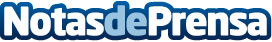 API GS estrena nueva página webLa inmobiliaria ha lanzado su nueva plataforma online con las ayudas del Kit DigitalDatos de contacto:carlosonlinevalles937 68 52 49Nota de prensa publicada en: https://www.notasdeprensa.es/api-gs-estrena-nueva-pagina-web_1 Categorias: Inmobiliaria Cataluña Digital http://www.notasdeprensa.es